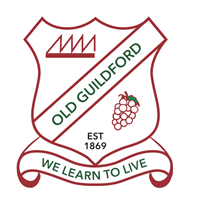 Third-party software consentDear Families,Old Guildford Public School (OGPS) is committed to providing a technology-rich environment for our students. Our school community considers the use of Information and Communication Technology (ICT) to be fundamental in assisting teaching and learning in all areas of the school curriculum. The department has a service agreement with some providers it has assessed as meeting privacy and security standards required of the department. OGPS uses Seesaw, a third-party provider offering web-based educational resources and cloud-based storage to support our administrative functions and enhance student learning outcomes. In most instances, students are required to register before accessing an online service. Registration involves either a staff member or student entering identifying information such as name, grade, and student school email address onto the provider’s platform. This and any other data entered in the course of accessing the application may be stored on servers located in Australia or off-shore in a country not subject to NSW privacy laws. Your consent is required for your child’s information to be provided to third-party providers. Before giving your consent, it is important you understand what student information is collected, how it will be used and who may have access to it. The table attached lists the third-party provider the school intends to use this year with a link to the service providers website and privacy policy where you can view:whether the data is stored in Australia or overseas whether the third-party company shares personal information stored in the app with other third-party companieswhether other third-party companies provide supporting services within the app and gain access to the student or parent information, such as email addresses.If you require further clarification of this service, please contact us on 9632 8286. 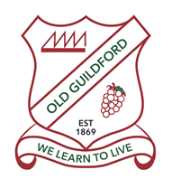 Third-party web and cloud-based service providersOGPS will be utilising the services of Seesaw, a third-party online platform to enhance student learning. In addition to the service listed above the school uses Sentral, Google G Suite, Microsoft 365, Adobe, Canva and Zoom. The department has entered into an enterprise agreement with each of these providers after assessing their privacy impacts and data security controls as compliant with NSW privacy requirements. Further information is available from the privacy information sheets available here.https://education.nsw.gov.au/public-schools/going-to-a-public-school/privacy-informationI acknowledge that my child must abide by the conditions of acceptable usage set out in the department’s Student use of digital devices and online services and that any breach of this policy may result in disciplinary action in accordance with the school’s disciplinary policy. https://education.nsw.gov.au/policy-library/policies/pd-2020-0471Consent to use third party web and cloud-based service providersOld Guildford Public School (OGPS) is seeking your consent for the department to provide your child’s personal information to access an online service provider and, where required, for your child to enter his/her personal information.Please complete the consent below and return it to your child’s class teacher.Student name:	_____________________________________________	(Please tick the appropriate response)       I give consent	          I do not give consentfor OGPS to provide my child’s personal information to access Seesaw, Class Dojo, Prodogy,epic!, Studyladder and Typing Club and, where required, for my child to enter his/her personal information.In addition to the service listed above the school uses Sentral, Google G Suite, Microsoft 365, Adobe, Canva and Zoom. The department has entered into an enterprise agreement with each of these providers after assessing their privacy impacts and data security controls as compliant with NSW privacy requirements. I acknowledge that my child must abide by the conditions of acceptable usage set out in the department’s student use of digital devices and online services and that any breach of this policy may result in disciplinary action in accordance with the school’s disciplinary policy.This consent remains effective until I advise the school otherwise.Parent/Carer name: _____________________________________________	Parent/Carer signature:	_____________________________________________	Date:	______________________________________Service provider detailsServicesStudent Information required and link to service provider privacy policy.Seesawhttps://web.seesaw.me/Seesaw is primarily used as a way to communicate with families and keep them informed on the learning their child is doing at school. Students add posts to Seesaw that they are proud of in a self-directed way, as well as work their teacher has assigned.Student name, school, class and school email. Student photos and work samples can be added if students have permission to publish.https://web.seesaw.me/privacyClass Dojohttps://www.classdojo.com/en-gb/?redirect=trueClassDojo may be used as a class or student reward system e.g. Dojo points.Student name, school and class. https://www.classdojo.com/transparency/Prodigyhttps://www.prodigygame.com/main-en/Prodigy offers online games to support maths and English. Student name, school, class and school email.https://prodigygame.zendesk.com/hc/enus/search?utf8=%E2%9C%93&query=Privacy+statementepic!https://www.getepic.com/epic! Offers a range of books and resources to support literacy and numeracy. Student name, school, class and school email.https://www.getepic.com/privacyStudyladderhttps://www.studyladder.com.au/Studyladder range of resources to support literacy and numeracy.Student name, school, class and school email.https://www.studyladder.com.au/about/privacyTyping Club https://www.typingclub.com/Typing Club supports the development of keyboard skills. Student name, school, class and school email.https://www.edclub.com/privacy